Dzień 1 17.06.24Wyjazd z Kartuz: 6:30 Poznań (animowana wycieczka w czasie) Plac Katedralny Zwiedzanie miasta z przerwą na rogale świętomarcińskie Zakwaterowanie w Hotelu Europa *** w Jeleniej Górze i obiadokolacjaDzień 2 18.06.24śniadanie w Hotelu Europa *** Jelenia GóraSpacer po starówce Jeleniej Góry Zwiedzanie kościoła Podwyzszenia Krzyza 9:30 Zwiedzanie Huty Juliawarsztaty kreatywne - grawerowaniePrzejazd do Szklarskiej Poręby Wodospad Szklarki Czas wolny - browar w Szklarskiej CiepliceObiadokolacja i nocleg w Hotelu Europa w Jeleniej GórzeDzień 3 19.06.24Śniadanie 10:00 Zwiedzanie Zamku Książ i Parku Książanskiego, punkt widokowy Skały Olbrzymaok.12:30 PalmiarniaSzczawno ZdrójPrzejazd do WałbrzychaMuzeum Porcelany/ Czas na posiłekZwiedzanie Muzeum Przemysłu Stara Kopalnia Przyjazd na zakwaterowanie we Wrocławiu Hotel Polonia *** obiadokolacjaDzień 4 20.06.24Śniadanie Panorama Wrocław Muzeum Narodowe - na tym bilecie można wejścia samodzielnie także do:Muzeum Etnograficzne i Muzeum Sztuki Współczesnej (Pawilon Czterech Kopuł) Zwiedzanie Wrocławia ObiadokolacjaDzień 5 21.06.24Śniadanie Łódź Muzeum Kinematografii Spacer po dzielnicy Księży Młyn Muzeum Włókiennictwa czas na posiłekPowrót do Kartuz Dodatkowe informacje: Przejazd komfortowym autokarem z Kartuz Zakwaterowanie w Hotelu, w pokojach 2-3 osobowych z łazienką *Wyżywienie HB (śniadania i obiadokolacje: od kolacji w dniu rozpoczęcia wycieczki do śniadania w dniu wyjazdu) oraz obiad w drodze powrotnejWstęp i atrakcje ujęte w programieLokalnych przewodnikówOpiekę pilota z Fundacji Akademia Zdrowy ŚwiatUbezpieczenie NNWHotel*** znajduje się w centrum Jeleniej Góry i w centrum Wrocławia ( możliwość samodzielnych spacerów po lub przed programem wycieczki)Cena nie zawiera: Dopłaty do pokoju 1-osobowegoDopłaty do dietyAtrakcji, wstępów nie ujętych w programieUbezpieczenia Kosztów RezygnacjiWłasnych wydatków podczas wycieczkiUWAGI:Termin wyjazdu/powrotu może ulec zmianie.Program jest ramowy (orientacyjny), kolejność realizacji lub poszczególnych punktów programu może ulec zmianie.Kalkulacja wycieczki została sporządzona w grudniu 2023 roku na podstawie informacji o kosztach hoteli, wstępów, usług przewodnickich, transportowych i kosztów paliw.FUNDACJA AKADEMIA ZDROWY ŚWIAT Kontakt: fundacjaakademiazdrowyswiat@gmail.comMarzena: 698 240 243           Magda Kolasa: 601 610 505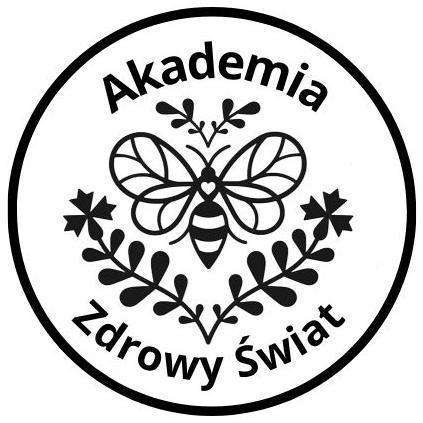 Hotele: Hotel *** Europa Jelenia Góra 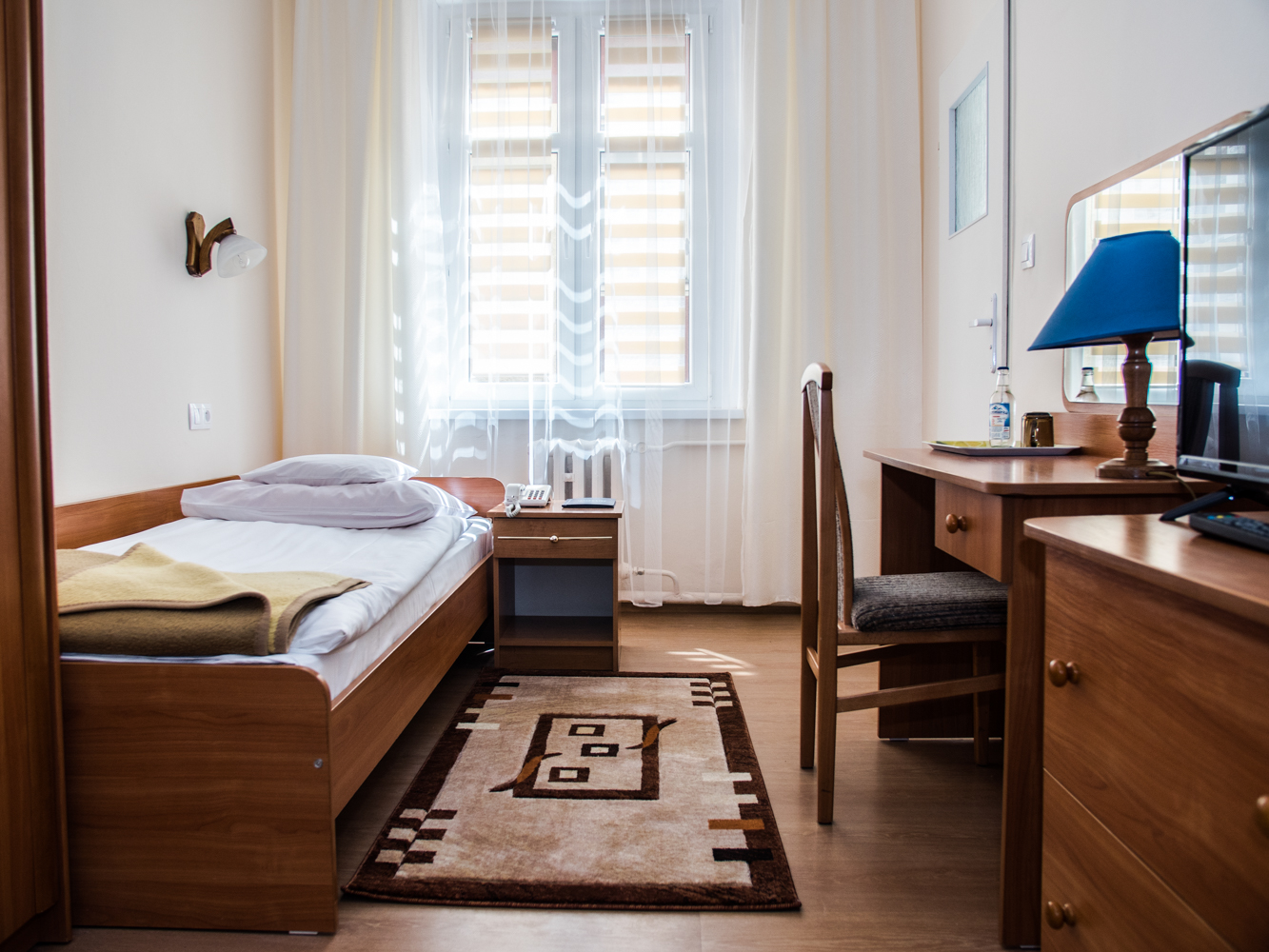 Hotel *** Polonia Wrocław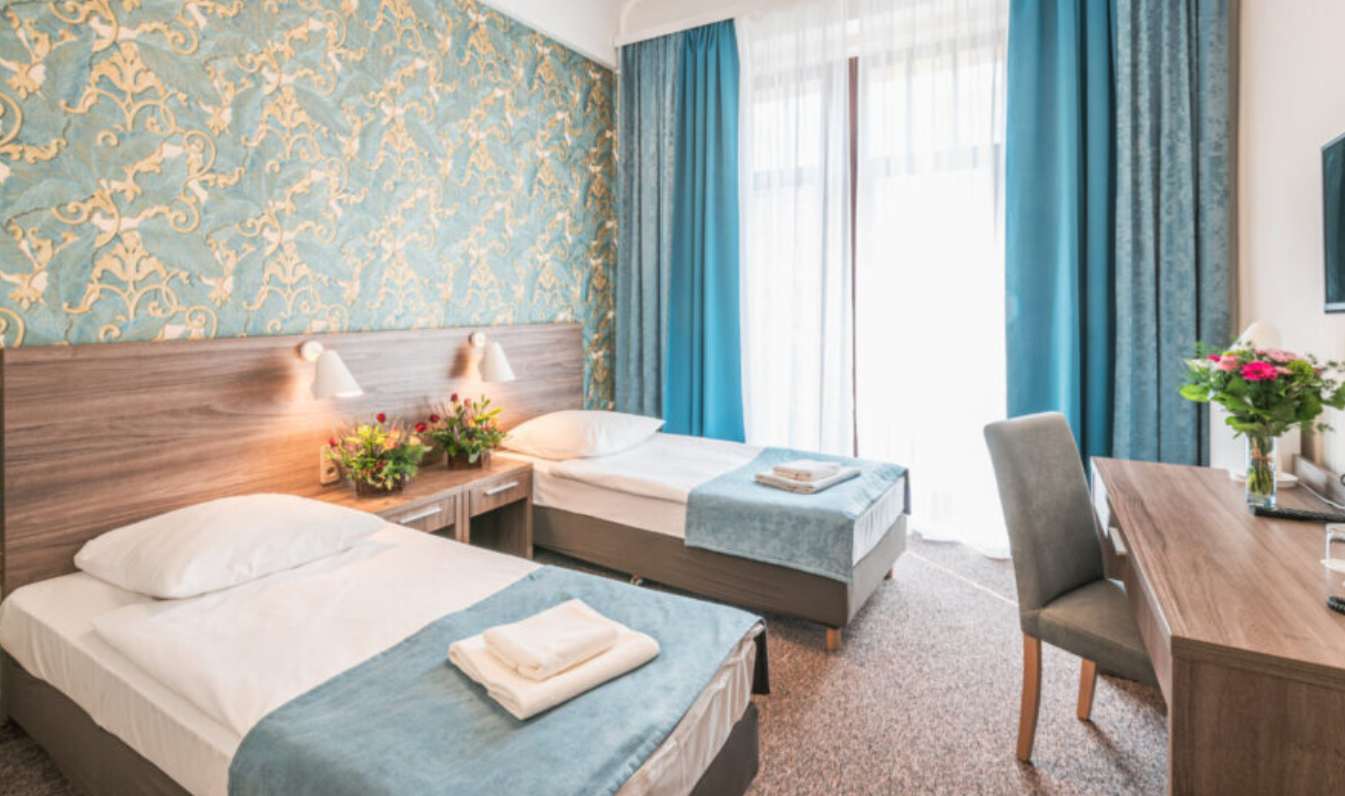 